Een persoonlijke-assistentiebudget (PAB) kan gecombineerd worden met dagopvang in een multifunctioneel centrum (MFC). Het PAB wordt dan aangepast. Vanaf 2024 geldt er een gunstmaatregel: bij combinatie in de maanden juli en augustus, wordt het PAB niet verlaagd.PAB en dagopvang MFC combinerenWie over een persoonlijke-assistentiebudget (PAB) beschikt, kan dat combineren met dagopvang in een multifunctioneel centrum (MFC) dat erkend is door het VAPH. Het PAB wordt dan aangepast rekening houdend met het aantal dagen dat een PAB-budgethouder gebruikmaakt van het MFC. Als een PAB-budgethouder het PAB combineert met dagopvang door een MFC, moet de budgethouder dat laten weten aan het team Budgetbesteding van het VAPH. Daarvoor gebruikt de budgethouder het formulier ‘Melding van de combinatie van het persoonlijke–assistentiebudget (PAB) met andere zorgvormen’. Elke wijziging van minstens vier opeenvolgende weken moet worden doorgeven, kortere wijzigingen niet.  Deze hebben dus geen invloed op de hoogte van het PAB. Het werken met een gemiddelde is niet toegestaan. Voor het combineren tijdens de zomermaanden juli en augustus geldt er vanaf budgetjaar 2024 een gunstmaatregel.Wat verandert er?Vanaf 2024 gaat het VAPH de combinatie van het PAB met dagopvang MFC voor de zomermaanden juli en augustus als 0 dagdelen combinatie registreren. Ook als een PAB-budgethouder die maanden gebruikmaakt van de dagopvang in het MFC via bijvoorbeeld de vakantie-opvang. Zelfs als de PAB-budgethouder elke dag naar de dagopvang gaat, is deze regel van toepassing.Het PAB wordt dus voor de zomermaanden juli en augustus altijd verhoogd. De PAB-budgethouder kan daarnaast naar de dagopvang in het MFC blijven gaan. Wat moet een PAB-budgethouder doen?De budgethouder hoeft hiervoor niets te doen. Hij bezorgt zoals gebruikelijk bij elke wijziging van combinatie van minstens vier opeenvolgende weken, met uitzondering van juli en augustus, het combinatieformulier aan het VAPH. Wat moet het MFC doen?

Het MFC blijft tijdens de zomermaanden juli en augustus de dagregistraties via de GIR doorgeven aan het VAPH. Ook de begeleidingsovereenkomst blijft doorlopen en moet niet worden gewijzigd.Wat doet het VAPH?Het VAPH past zelf de combinatie met dagopvang aan voor de zomermaanden juli en augustus. Het PAB wordt verhoogd vanaf 1 juli tot en met 31 augustus. Heeft een PAB-budgethouder een combinatie van onbepaalde duur, dan zal het VAPH die opnieuw registreren vanaf 1 september. Het PAB verlaagt dus opnieuw vanaf 1 september.
Indien een PAB-budgethouder een combinatie met dagopvang van bepaalde duur heeft, moet de budgethouder het combinatieformulier steeds jaarlijks bezorgen, voor elke periode waarin gebruik wordt gemaakt van de dagopvang (met uitzondering van de zomermaanden juli en augustus).James Van CasterenAdministrateur-generaal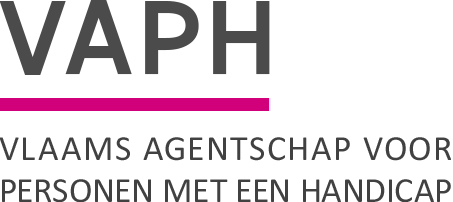 ZenithgebouwKoning Albert II-laan 37
1030 BRUSSELwww.vaph.beINFONOTAZenithgebouwKoning Albert II-laan 37
1030 BRUSSELwww.vaph.beAan: bijstandsorganisaties, multifunctionele centra (MFC)ZenithgebouwKoning Albert II-laan 37
1030 BRUSSELwww.vaph.be1 februari 2024ZenithgebouwKoning Albert II-laan 37
1030 BRUSSELwww.vaph.beINF/24/03ContactpersoonTeam budgetbestedingE-mailbudgetbesteding@vaph.beTelefoon02 249 30 00Bijlagen/Combinatie van het persoonlijke-assistentiebudget met ondersteuning door een multifunctioneel centrum in juli en augustusCombinatie van het persoonlijke-assistentiebudget met ondersteuning door een multifunctioneel centrum in juli en augustus